Komunikat z zawodów strzeleckich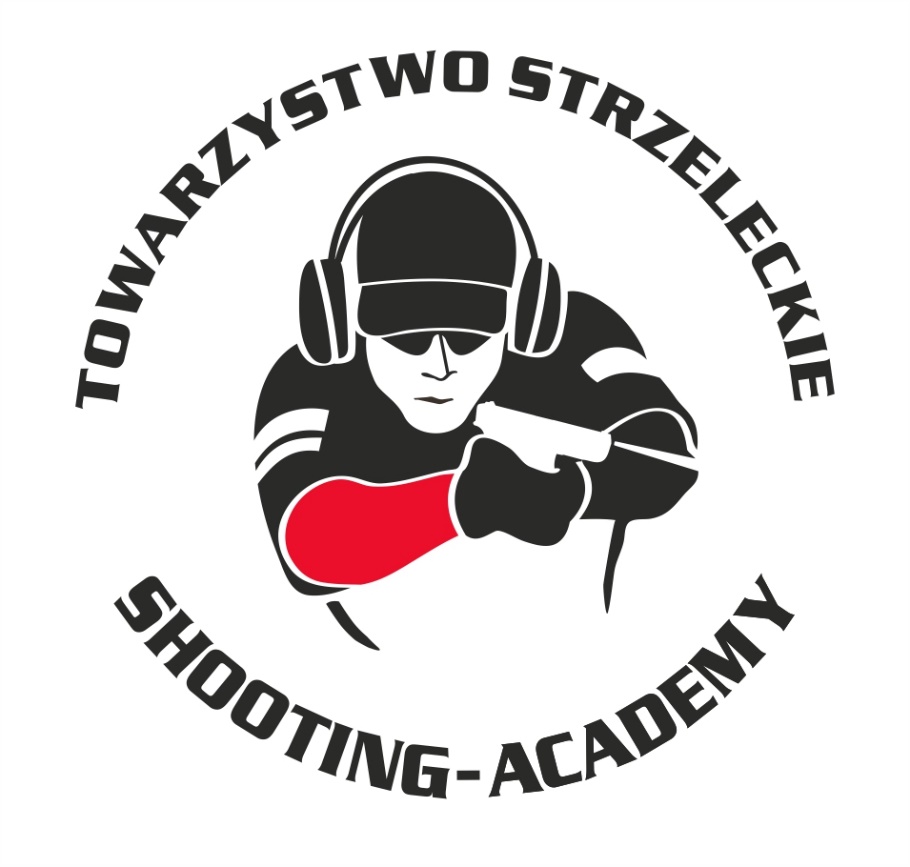 Organizator :Towarzystwo Strzeleckie Shooting-AcademyTermin :22.11.2020 r.Miejsce :Strzelnica Shooting-Academy Parzęczew k/ŁodzKarabin Bocznego Zapłonu 50m OpenKarabin Bocznego Zapłonu 50m StandardKarabin Centralnego Zapłonu 50m OpenKarabin Centralnego Zapłonu 50m StandardPistolet Bocznego Zapłonu 25mPistolet Centralnego Zapłonu 25mStalLufka PCCStallufka PistoletStrzelba Dynamiczna 10 strzałów ManualStrzelba Dynamiczna 10 strzałów Semi-autoObsada sędziowska :BIELIŃSKI Jarosław - Sędzia główny zawodówKRAWIEC Andrzej - Kierownik biura obliczeńSędziowie na torze :GRZEGOREK SewerynSŁABY Jarosław						Przewodniczący Komisji Klasyfikacyjnej							KRAWIEC Andrzej						            sędzia kl. III#zawodnikklubwynik1BUDA Robert10-KA Radomsko101.002KOPANIA PawełSHOOTING ACADEMY Łódź96.003OLSZAK MiłoszSHOOTING ACADEMY Łódź93.004GRZEGOREK SewerynSHOOTING ACADEMY Łódź79.00#zawodnikklubwynik1KOPANIA PawełSHOOTING ACADEMY Łódź93.002SŁABY JarosławSHOOTING ACADEMY Łódź77.00#zawodnikklubwynik1OLCZYK RobertSHOOTING ACADEMY Łódź99.00
0,0,0,0,0,0,0,1,2,4,32KAMIENIAK KrzysztofSHOOTING ACADEMY Łódź99.00
0,0,0,0,0,0,0,0,3,5,23MADAJSKI PawełSHOOTING ACADEMY Łódź98.00
0,0,0,0,0,0,0,0,4,4,2KOPANIA PawełSHOOTING ACADEMY Łódź98.00
0,0,0,0,0,0,0,0,4,4,24POGORZELSKI RadosławSHOOTING ACADEMY Łódź98.00
0,0,0,0,0,0,0,0,3,6,15WOŹNIAK MarcinSHOOTING ACADEMY Łódź97.006KUŹNIAK WojciechSHOOTING ACADEMY Łódź96.007ZIEMECKI GrzegorzSHOOTING ACADEMY Łódź91.00
0,0,0,0,0,0,0,4,3,1,28SŁABY JarosławSHOOTING ACADEMY Łódź91.00
0,0,0,0,0,0,0,2,5,3,09WIŚNIEWSKI Tomasz AdamLOK Gorzów Wielkopolski90.0010MEHLBERG JarosławSHOOTING-ACADEMY Łódź88.0011OLSZAK MiłoszSHOOTING ACADEMY Łódź84.0012TWARKOWSKI AdamSHOOTING ACADEMY Łódź82.0013JUSTYNA MaciejSHOOTING ACADEMY Łódź76.0014WIŚNIEWSKI Tomasz SzymonLOK Gorzów Wielkopolski68.0015ZIEMECKA Justyna-- PK29.0016WOŹNIAK Katarzyna-- PK26.00#zawodnikklubwynik1URBAŃSKI TomaszSHOOTING ACADEMY Łódź98.002ANDRZEJEWSKI JarosławSHOOTING ACADEMY Łódź95.003KOWALSKI RadosławKABAR Łódź93.004BUDA Robert10-KA Radomsko92.005GOLISZ KamilSHOOTING ACADEMY Łódź91.006KRAWCZYK ŁukaszSHOOTING ACADEMY Łódź90.00
0,0,0,0,0,0,0,4,3,2,17KOPANIA PawełSHOOTING ACADEMY Łódź90.00
0,0,0,0,0,0,0,3,5,1,18KAMIENIAK KrzysztofSHOOTING ACADEMY Łódź88.009MATUSIAK JakubSHOOTING ACADEMY Łódź87.0010NOWAK PrzemysławKABAR Łódź86.0011POGORZELSKI RadosławSHOOTING ACADEMY Łódź83.0012FTOMOV SewerynSHOOTING ACADEMY Łódź81.0013JANKOWSKI JacekSHOOTING-ACADEMY Łódź78.0014OSIŃSKI PawełSHOOTING ACADEMY Łódź74.00
0,0,1,1,0,0,2,2,3,1,015KIEMONA JerzySHOOTING ACADEMY Łódź74.00
0,0,0,0,0,4,0,4,2,0,016DUDEK EmilDZIESIĄTKA Łódź72.0017SZYSZKA ŁukaszSHOOTING-ACADEMY Łódź61.00
0,0,2,1,1,0,3,2,1,0,018SŁABY JarosławSHOOTING ACADEMY Łódź61.00
0,0,0,1,3,2,2,2,0,0,019GOLISZ AnetaSHOOTING ACADEMY Łódź4.0020MADAJSKI PawełSHOOTING ACADEMY Łódź2.0021JUSTYNA MaciejSHOOTING ACADEMY Łódź0.00#zawodnikklubwynik1JANKOWSKI JacekSHOOTING ACADEMY Łódź80.002NOWAK PrzemysławKABAR Łódź76.003KOPANIA PawełSHOOTING ACADEMY Łódź75.004KOWALSKI RadosławKABAR Łódź70.005WOŹNIAK MarcinSHOOTING ACADEMY Łódź45.006ZIEMECKI GrzegorzSHOOTING ACADEMY Łódź39.007WOŹNIAK Katarzyna-- PK14.008ZIEMECKA Justyna-- PK3.00#zawodnikklubwynik1WOŹNIAK MarcinSHOOTING ACADEMY Łódź90.002WIŚNIEWSKI Tomasz AdamLOK Gorzów Wielkopolski88.003WIŚNIEWSKI Tomasz SzymonLOK Gorzów Wielkopolski85.004GOLISZ KamilSHOOTING ACADEMY Łódź83.005KAMIENIAK KrzysztofSHOOTING ACADEMY Łódź81.006BIELIŃSKI JarosławSHOOTING ACADEMY Łódź80.00
0,0,0,0,0,1,3,2,3,1,07URBAŃSKI TomaszSHOOTING ACADEMY Łódź80.00
0,0,0,0,0,0,4,2,4,0,08KOPANIA PawełSHOOTING ACADEMY Łódź79.009JACHOCKI AdamSHOOTING ACADEMY Łódź78.0010KIEMONA JerzySHOOTING ACADEMY Łódź76.0011POGORZELSKI RadosławSHOOTING ACADEMY Łódź75.0012JANKOWSKI JacekSHOOTING ACADEMY Łódź74.0013KOWALSKI RadosławKABAR Łódź72.0014ZIEMECKI GrzegorzSHOOTING ACADEMY Łódź71.0015SUZIN NikodemSHOOTING ACADEMY Łódź67.00
0,0,0,1,2,1,2,3,1,0,016PŁUCIENNIK TomaszSHOOTING ACADEMY Łódź67.00
0,0,0,2,0,1,3,4,0,0,017SZYSZKA ŁukaszSHOOTING ACADEMY Łódź66.00
0,0,0,1,1,3,2,2,1,0,018BUDA Robert10-KA Radomsko66.00
0,0,0,0,2,3,3,1,1,0,019DUDEK EmilDZIESIĄTKA Łódź63.0020NOWAK PrzemysławKABAR Łódź61.00
0,0,0,2,1,4,1,1,1,0,021JUSTYNA MaciejSHOOTING ACADEMY Łódź61.00
0,0,1,1,1,2,3,2,0,0,022FTOMOV SewerynSHOOTING ACADEMY Łódź53.0023MATUSIAK MichałSHOOTING ACADEMY Łódź48.0024MATUSIAK JakubSHOOTING ACADEMY Łódź46.0025MADAJSKI PawełSHOOTING ACADEMY Łódź45.0026ANDRZEJEWSKI JarosławSHOOTING ACADEMY Łódź42.0027MICHALAK LeszekC4GUNS Łódź36.0028MEHLBERG JarosławSHOOTING ACADEMY Łódź35.0029OSIŃSKI PawełSHOOTING ACADEMY Łódź32.0030ZIEMECKA Justyna-- PK23.0031SŁABY JarosławSHOOTING ACADEMY Łódź21.00
2,0,1,1,0,2,0,0,0,0,032ŁUCZAK JacekSHOOTING ACADEMY Łódź21.00
0,1,0,1,3,0,0,0,0,0,033URBAŃSKI ŁukaszSHOOTING ACADEMY Łódź17.0034OLCZYK RobertSHOOTING ACADEMY Łódź9.0035KUŹNIAK WojciechSHOOTING ACADEMY Łódź3.0036WOŹNIAK Katarzyna-- PK2.0037GOLISZ AnetaSHOOTING ACADEMY Łódź1.00#zawodnikklubwynik1KOPANIA PawełSHOOTING ACADEMY Łódź23.392BIELIŃSKI JarosławSHOOTING ACADEMY Łódź23.813KRAWIEC AndrzejSHOOTING ACADEMY Łódź25.674SZYSZKA ŁukaszSHOOTING ACADEMY Łódź41.80#zawodnikklubwynik1WOŹNIAK MarcinSHOOTING ACADEMY Łódź30.252ZIEMECKI GrzegorzSHOOTING ACADEMY Łódź33.693BIELIŃSKI JarosławSHOOTING ACADEMY Łódź34.354GRZEGOREK SewerynSHOOTING ACADEMY Łódź37.245SŁABY JarosławSHOOTING ACADEMY Łódź37.486POGORZELSKI RadosławSHOOTING ACADEMY Łódź40.547KOPANIA PawełSHOOTING ACADEMY Łódź42.488URBAŃSKI TomaszSHOOTING ACADEMY Łódź45.829JANKOWSKI JacekSHOOTING ACADEMY Łódź50.8410GOLISZ KamilSHOOTING ACADEMY Łódź52.3811MEHLBERG JarosławSHOOTING ACADEMY Łódź54.5712MATUSIAK JakubSHOOTING ACADEMY Łódź56.0313SZYSZKA ŁukaszSHOOTING ACADEMY Łódź56.7114NOWAK PrzemysławKABAR Łódź114.2415DUDEK EmilDZIESIĄTKA Łódź160.6816BUDA Robert10-KA Radomsko169.4317OLCZYK RobertSHOOTING ACADEMY Łódź173.6618GOLISZ AnetaSHOOTING ACADEMY Łódź180.00#zawodnikklubwynik1KOPANIA PawełSHOOTING ACADEMY Łódź11.652MATUSIAK JakubSHOOTING ACADEMY Łódź16.673JANKOWSKI JacekSHOOTING ACADEMY Łódź18.114MADAJSKI PawełSHOOTING ACADEMY Łódź24.245BUDA Robert10-KA Radomsko24.366SUZIN NikodemSHOOTING ACADEMY Łódź25.027ŁUCZAK JacekSHOOTING ACADEMY Łódź27.428WIŚNIEWSKI Tomasz SzymonLOK Gorzów Wielkopolski27.719URBAŃSKI TomaszSHOOTING ACADEMY Łódź34.5410MICHALAK LeszekC4GUNS Łódź35.9011KOWALSKI RadosławKABAR Łódź36.8012OLCZYK RobertSHOOTING ACADEMY Łódź39.0813ANDRZEJEWSKI JarosławSHOOTING ACADEMY Łódź39.4414DUDEK EmilDZIESIĄTKA Łódź42.6315SŁABY JarosławSHOOTING ACADEMY Łódź43.0716KRAWCZYK ŁukaszSHOOTING ACADEMY Łódź45.6917NOWAK PrzemysławKABAR Łódź45.9618WIŚNIEWSKI Tomasz AdamLOK Gorzów Wielkopolski53.8019FTOMOV SewerynSHOOTING ACADEMY Łódź72.3320GOLISZ KamilSHOOTING ACADEMY Łódź75.5021JUSTYNA MaciejSHOOTING ACADEMY Łódź87.3422KAMIENIAK KrzysztofSHOOTING ACADEMY Łódź88.7023GOLISZ AnetaSHOOTING ACADEMY Łódź94.69#zawodnikklubwynik1KOPANIA PawełSHOOTING ACADEMY Łódź9.632WOŹNIAK MarcinSHOOTING ACADEMY Łódź14.203MADAJSKI PawełSHOOTING ACADEMY Łódź22.124ZIEMECKI GrzegorzSHOOTING ACADEMY Łódź24.225OLSZAK MiłoszSHOOTING ACADEMY Łódź26.166KUŹNIAK WojciechSHOOTING ACADEMY Łódź28.257KIEMONA JerzySHOOTING ACADEMY Łódź28.398SZYSZKA ŁukaszSHOOTING ACADEMY Łódź41.589MEHLBERG JarosławSHOOTING ACADEMY Łódź64.7110TWARKOWSKI AdamSHOOTING ACADEMY Łódź103.00